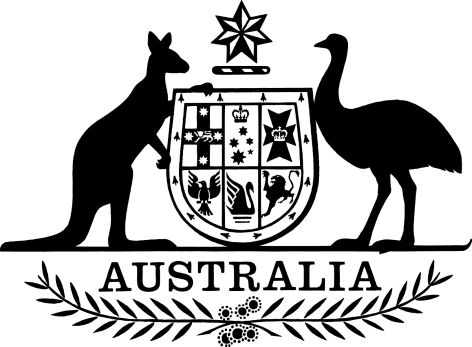 Work Health and Safety Amendment (Public Authorities) Regulation 2014Select Legislative Instrument No. 173, 2014I, General the Honourable Sir Peter Cosgrove AK MC (Ret’d), Governor-General of the Commonwealth of Australia, acting with the advice of the Federal Executive Council, make the following regulation.Dated 13 November 2014Peter CosgroveGovernor-GeneralBy His Excellency’s CommandEric AbetzMinister for EmploymentContents1	Name	12	Commencement	13	Authority	14	Schedules	1Schedule 1—Amendments	2Work Health and Safety Regulations 2011	21  Name		This is the Work Health and Safety Amendment (Public Authorities) Regulation 2014.2  Commencement		Each provision of this instrument specified in column 1 of the table commences, or is taken to have commenced, in accordance with column 2 of the table. Any other statement in column 2 has effect according to its terms.3  Authority		This instrument is made under the Work Health and Safety Act 2011.4  Schedules		Each instrument that is specified in a Schedule to this instrument is amended or repealed as set out in the applicable items in the Schedule concerned, and any other item in a Schedule to this instrument has effect according to its terms.Schedule 1—AmendmentsWork Health and Safety Regulations 20111  Regulation 6C (at the end of the table)Add:2  Regulation 6C (at the end of the table)Add:Commencement informationCommencement informationColumn 1Column 2ProvisionsCommencement1.  Sections 1 to 4 and anything in this instrument not elsewhere covered by this tableThe day after this instrument is registered.2.  Schedule 1, item 1At the same time as the provisions covered by table item 1.3.  Schedule 1, item 21 February 2015.21Medibank Private Ltd22Star Track Express Pty Ltd